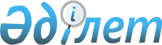 Об утверждении норм образования и накопления коммунальных отходов, тарифы для населения на сбор, транспортировку, сортировку и захоронение твердых бытовых отходов по Сарысускому районуРешение Сарысуского районного маслихата Жамбылской области от 23 октября 2023 года № 10-3
      В соответствии с подпунктами 2), 3) пункта 3, статьи 365 "Экологического кодекса" Республики Казахстан, подпунктом 15, пункта 1, статьи 6 Закона Республики Казахстан "О местном государственном управлении и самоуправления в Республике Казахстан", Сарысуский районный маслихат РЕШИЛ:
      1. Утвердить нормы образования и накопления коммунальных отходов по Сарысускому району согласно приложению 1 к настоящему решению.
      2. Утвердить тарифы для населения на сбор, транспортировку, сортировку и захоронение твердых бытовых отходов по Сарысускому району согласно приложению 2 к настоящему решению.
      3. Настоящее решение вступает в силу через десять календарных дней после дня его первого официального опубликования. Нормы образования и накопления коммунальных отходов по Сарысускому району Тарифы для населения на сбор, транспортировку, сортировку и захоронение твердых бытовых отходов по Сарысускому району
      Себестоимость сбора и транспортировки 1 м3 твердых бытовых отходов – 927,77 тенге.
      Себестоимость сортировки 1 м3 твердых бытовых отходов – 742,62 тенге.
      Себестоимость захоронения 1 м3 твердых бытовых отходов – 174,33 тенге.
      Расчет стоимости услуг на сбор, транспортировку, сортировку и захоронение твердых бытовых отходов на 2023 год (месячный расчетный показатель – 3 450 тенге).
      1. Расчет стоимости услуг на сбор, транспортировку, сортировку и захоронение твердых бытовых отходов для абонентов-жителей благоустроенного и не благоустроенного сектора.
      2. Расчет стоимости услуг на сбор, транспортировку, сортировку и захоронение твердых бытовых отходов для абонентов-хозяйствующих субъектов (физические и юридические лица). 3. Стоимость услуг на захоронения твердых бытовых отходов на полигоне
					© 2012. РГП на ПХВ «Институт законодательства и правовой информации Республики Казахстан» Министерства юстиции Республики Казахстан
				
      Председатель Сарысуского 

      районного маслихата 

Ш. Мусабеков
Приложение 1 к решению Сарысуского районного маслихата от 23 октября 2023 года № 10-3
№
Объект накопления коммунальных отходов
Расчетная единица
Годовая норма накопления коммунальных отходов, м3
1
Домовладения благоустроенные и неблагоустроенные
1 житель
1,6
1
Домовладения благоустроенные и неблагоустроенные
1 житель
1,9
2
Общежития, интернаты, детские дома, дома престарелых и т.п.
1 место
1
3
Гостиницы, санатории, дома отдыха
1 место
0,84
4
Детские сады, ясли
1 место
0,5
5
Учреждения, организации, офисы, конторы, сбербанки, отделения связи
1 сотрудник
0,91
6
Поликлиники
1 посещение
0,085
7
Больницы, прочие лечебно-профилактические учреждения
1 койко-место
1,2
8
Школы и другие учебные заведения
1 учащийся
0,3
9
Рестораны, кафе, учреждения общественного питания
1 посадочное место
1,07
10
Театры, кинотеатры, концертные залы, ночные клубы, казино, залы игровых автоматов
1 посадочное место
0,37
11
Музеи, выставки
1 м2 общей площади
0,09
12
Стадионы, спортивные площадки
1 место по проекту
0,07
13
Спортивные, танцевальные и игровые залы
1 м2 общей площади
0,05
14
Продовольственные, промтоварные магазины, супермаркеты
1 м2 торговой площади
0,8
15
Торговля с машин
1 м2 торгового места
0,35
16
Рынки, торговые павильоны, киоски, лотки
1 м2 торговой площади
0,27
17
Оптовые базы, склады продовольственных товаров
1 м2 общей площади
0,34
18
Дома быта: обслуживание населения
1 м2 общей площади
0,6
19
Вокзалы, автовокзалы, аэропорты
1 м2 общей площади
0,5
20
Пляжи
1 м2 общей площади
1
21
Аптеки
1 м2 торговой площади
0,4
22
Автостоянки, автомойки, автозаправочные станции, гаражи
1 машино-место
2
23
Автомастерские
1 работник
2,1
24
Гаражные кооперативы
на 1 гараж
0,15
25
Парикмахерские, косметические салоны
1 рабочее место
1,25
26
Прачечные, химчистки, ремонт бытовой техники, швейные ателье
1 м2 общей площади
0,5
27
Мастерские ювелирные, по ремонту обуви, часов
1 м2 общей площади
0,9
28
Мелкий ремонт и услуги (изготовление ключей и т.д.)
1 рабочее место
0,95
29
Бани, сауны
1 м2 общей площади
0,41
30
Юридические, организующие массовые мероприятия на территории города
1000 участников
0,8
31
Садоводческие кооперативы
1 участок
2,04Приложение 2 к решению Сарысуского районного маслихата от 23 октября 2023 года № 10-3
№
Наименование
тенге
1. Сбор и транспортировка твердых бытовых отходов, 1 м3
1. Сбор и транспортировка твердых бытовых отходов, 1 м3
1. Сбор и транспортировка твердых бытовых отходов, 1 м3
1.1.
Сбор и транспортировка 1 м3 твердых бытовых отходов
927,77
1.2.
Рентабельность, 16,75%
0
1.3.
Тариф, без налога на добавленную стоимость
927,77
2. Сортировка твердых бытовых отходов, 1 м3
2. Сортировка твердых бытовых отходов, 1 м3
2. Сортировка твердых бытовых отходов, 1 м3
2.1.
Сортировка 1 м3 твердых бытовых отходов
742,62
2.2.
Рентабельность, 16,75%
0
2.3.
Тариф, без налога на добавленную стоимость
742,62
3. Тариф на захоронение твердых бытовых отходов, 1 м3
3. Тариф на захоронение твердых бытовых отходов, 1 м3
3. Тариф на захоронение твердых бытовых отходов, 1 м3
3.1.
Захоронение 1 м3 твердых бытовых отходов
174,33
3.2.
Рентабельность, 16,75%
0
3.3.
Всего
174,33
3.4.
Плата за эмиссии в окружающую среду с 1 м3 твердых бытовых отходов от населения (3 450 тенге*0,38*0,2*0,2)
52,44
3.5.
Тариф, без налога на добавленную стоимость
226,77
4. Сбор, транспортировка, сортировка и захоронение твердых бытовых отходов на 1 человека в месяц
4. Сбор, транспортировка, сортировка и захоронение твердых бытовых отходов на 1 человека в месяц
4. Сбор, транспортировка, сортировка и захоронение твердых бытовых отходов на 1 человека в месяц
4.1.
Тариф на 1 м3 (стр.1.3.+стр.2.3.+стр.3.5.) тенге без налога на добавленную стоимость
1 897,16
4.2.
Налог на добавленную стоимость 12 % тенге
227,66
4.3.
Итого тариф на 1 м3 с налогом на добавленную стоимость, тенге
2 124,82
4.4.
Тариф на 1 человека в месяц благоустроенные дома с налогом на добавленную стоимость, тенге без налога на добавленную стоимость, тенге
283,31
4.4.
Тариф на 1 человека в месяц благоустроенные дома с налогом на добавленную стоимость, тенге без налога на добавленную стоимость, тенге
252,96
4.5.
Тариф на 1 человека в месяц не благоустроенные дома с налогом на добавленную стоимость, тенге без налога на добавленную стоимость, тенге
336,43
4.5.
Тариф на 1 человека в месяц не благоустроенные дома с налогом на добавленную стоимость, тенге без налога на добавленную стоимость, тенге
300,38
1. Сбор и транспортировку твердых бытовых отходов, 1 м3
1. Сбор и транспортировку твердых бытовых отходов, 1 м3
1. Сбор и транспортировку твердых бытовых отходов, 1 м3
1.1.
Сбор и транспортировка 1 м3 твердых бытовых отходов
927,77
1.2.
Рентабельность, 16,75%
0
1.3.
Тариф, без налога на добавленную стоимость
927,77
2. Сортировка твердых бытовых отходов, 1 м3
2. Сортировка твердых бытовых отходов, 1 м3
2. Сортировка твердых бытовых отходов, 1 м3
2.1.
Сортировка 1 м3 твердых бытовых отходов
742,62
2.2.
Рентабельность, 16,75%
0
2.3.
Всего
742,62
2.4.
Тариф, без налога на добавленную стоимость
742,62
3. Тариф на захоронение твердых бытовых отходов, 1 м3
3. Тариф на захоронение твердых бытовых отходов, 1 м3
3. Тариф на захоронение твердых бытовых отходов, 1 м3
3.1.
Захоронение 1 м3 твердых бытовых отходов
174,33
3.2.
Рентабельность, 16,75%
0
3.3.
Всего
174,33
3.4.
Плата за эмиссии в окружающую среду с 1 м3 твердых бытовых отходов (3 450 тенге*0,38*0,2)
262,2
3.5.
Тариф, без налога на добавленную стоимость
436,53
4. Сбор, транспортировку, сортировку и захоронение твердых бытовых отходов на 1 м3
4. Сбор, транспортировку, сортировку и захоронение твердых бытовых отходов на 1 м3
4. Сбор, транспортировку, сортировку и захоронение твердых бытовых отходов на 1 м3
4.1.
Всего, тариф на 1 м3 (стр.1.3.+стр.2.4.+стр.3.5.) тенге
2 106,92
4.2.
Налог на добавленную стоимость 12 % тенге
252,83
4.3.
Итого тариф на 1 м3 с налогом на добавленную стоимость, тенге
2 359,75
№
Наименование
тенге
тенге
№
Наименование
1 м3
1 тонна
1. Захоронение твердых бытовых отходов от жителей
1. Захоронение твердых бытовых отходов от жителей
1. Захоронение твердых бытовых отходов от жителей
1. Захоронение твердых бытовых отходов от жителей
1.1.
Захоронение 1 м3 твердых бытовых отходов
174,33
871,65
1.2.
Рентабельность - 16,75%
0
0
1.3.
Всего
174,33
871,65
1.4.
Плата за эмиссии в окружающую среду с - 1 м3 твердых бытовых отходов от населения (3 450 тенге*0,38*0,2*0,2)
52,44
1.5.
Плата за эмиссии в окружающую среду с - 1тонны твердых бытовых отходов от населения (3 450 тенге*0,38*0,2)
262,2
1.6.
Всего
226,77
1 133,85
1.7.
Налог на добавленную стоимость - 12 %
27,21
136,05
1.8.
Итого, тариф на захоронение коммунальных отходов с налога на добавленную стоимость
253,98
1 269,9
2. Захоронение коммунальных отходов от хоз. субъектов
2. Захоронение коммунальных отходов от хоз. субъектов
2. Захоронение коммунальных отходов от хоз. субъектов
2. Захоронение коммунальных отходов от хоз. субъектов
2.1.
Захоронение - 1 м3 твердых бытовых отходов
174,33
871,65
2.2.
Рентабельность - 16,75%
0
0
2.3.
Всего
174,33
871,65
2.4.
Плата за эмиссии в окружающую среду с - 1 м3 твердых бытовых отходов (3 450 тенге*0,38*0,2)
262,2
2.5.
Плата за эмиссии в окружающую среду с - 1 тонны твердых бытовых отходов (3 450 тенге*0,38)
1 311
2.6.
Всего 
436,53
2 182,65
2.7.
Налог на добавленную стоимость - %
52,38
261,9
2.8.
Итого, тариф на захоронение коммунальных отходов с налогом на добавленную стоимость
488,91
2 444,55